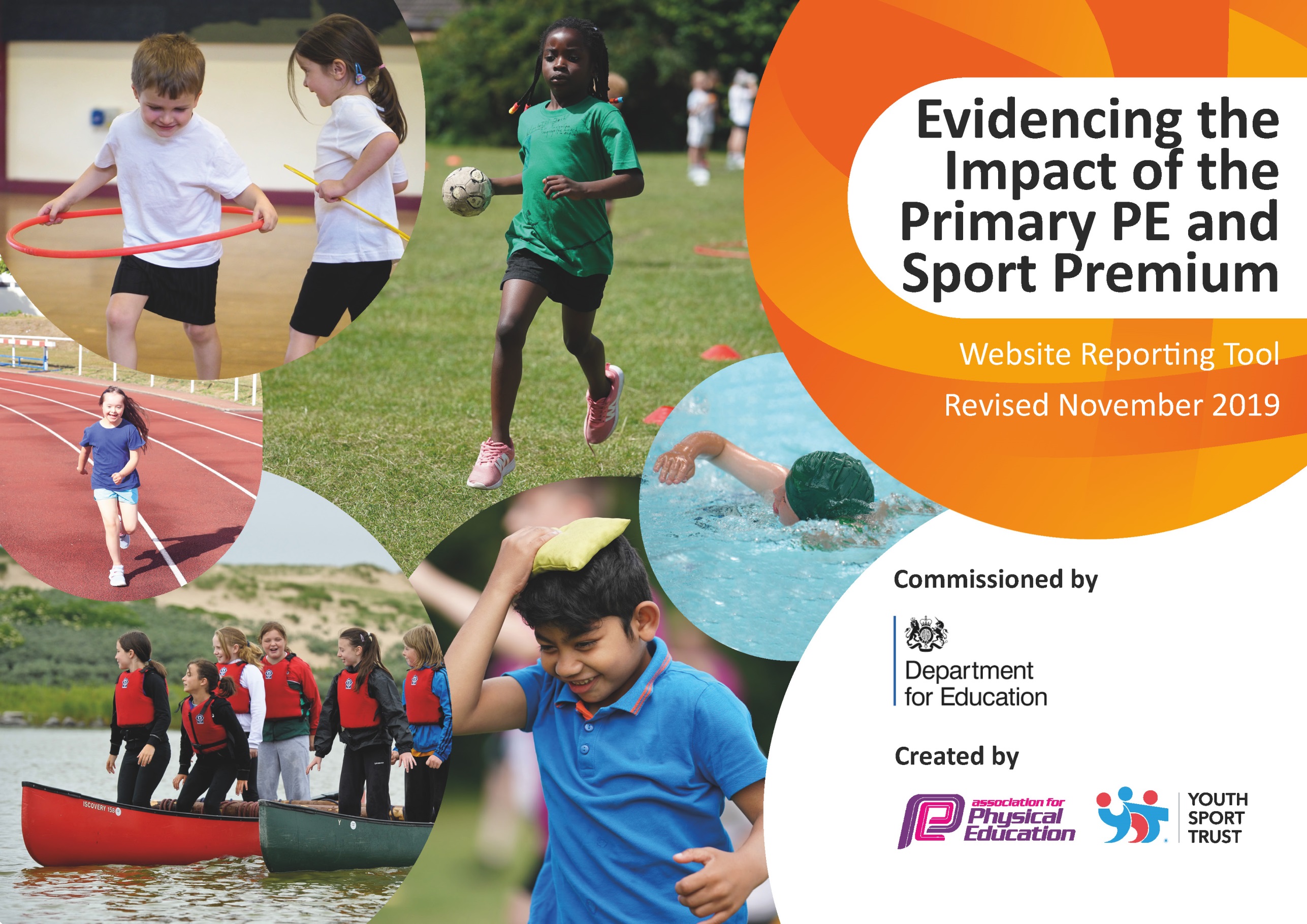 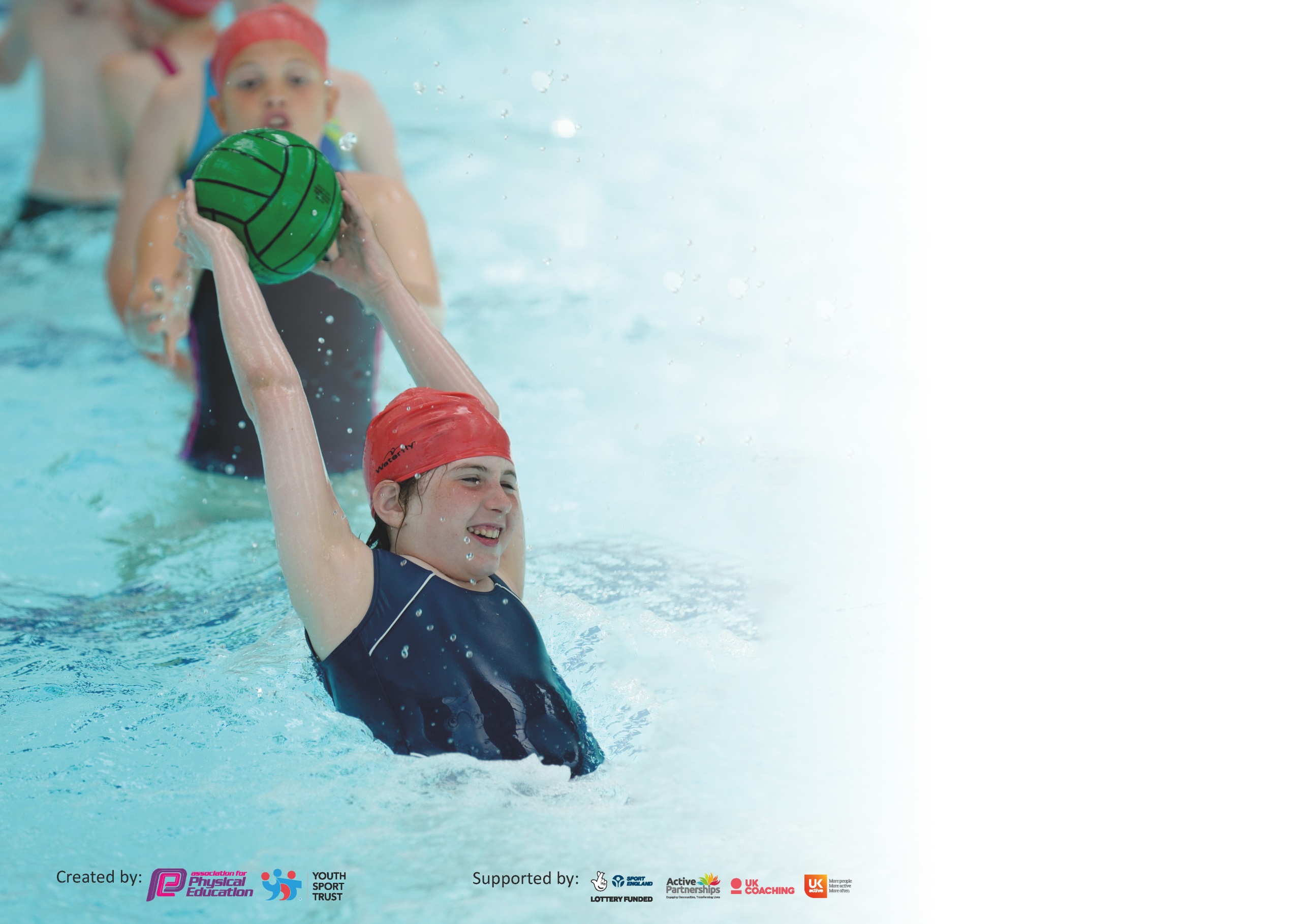 It is important that your grant is used effectively and based on school need. The Education Inspection Framework (Ofsted 2019 p64) makes clear there will be a focus on ‘whether leaders and those responsible for governors all understand their respective roles and perform these in a way that enhances the effectiveness of the school’.Under the Quality of Education criteria (p41) inspectors consider the extent to which schools can articulate their curriculum (INTENT), construct their curriculum (IMPLEMENTATION) and demonstrate the outcomes which result (IMPACT).To assist schools with common transferable language this template has been developed to utilise the same three headings which should make your plans easily transferable between working documents.Schools must use the funding to make additional and sustainable improvements to the quality of Physical Education, School Sport and Physical Activity (PESSPA) they offer. This means that you shoulduse the Primary PE and Sport Premium to:Develop or add to the PESSPA activities that your school already offerBuild capacity and capability within the school to ensure that improvements made now will benefit pupils joining the school in future yearsPlease visit gov.uk for the revised DfE guidance including the 5 key indicators across which schools should demonstrate an improvement. This document will help you to review your provision and to report your spend. DfE encourages schools to use this template as an effective way of meeting the reporting requirements of the Primary PE and Sport Premium.We recommend you start by reflecting on the impact of current provision and reviewing the previous spend.Schools are required to publish details of how they spend this funding as well as on the impact it has on pupils’ PE and sport participation and attainment by the end of the summer term or by 31st July 2020 at the latest.We recommend regularly updating the table and publishing it on your website throughout the year. This evidences your ongoing self-evaluation of how you are using the funding to secure maximum, sustainable impact. Final copy must be posted on your website by the end of the academic year and no later than the 31st July 2020. To see an example of how to complete the table please click HERE.Key achievements to date until July 2020:Areas for further improvement and baseline evidence of need:Currently spend approximately 2 hours a week on physical activity including daily mileChildren in key stage 2 compete and are successful in a huge range of physical competitions – running , tag rugby and footballSchool have won Tag Rugby and Cross Country local schools competitions last yearDedicated parents running after school sports clubs  - Tag Rugby and RunningSpecialised Sports teacher All children spend at least 2 and half hours a week on PEThe profile of PE and sport is raised across the school for a higher percentage of pupils in both key stage 1 and key stage 2 to take part in a physical after school clubsRaise the opportunities for afterschool fitness for all ages, especially key stage 1Raise the percentage of girls who take part in both afterschool clubs and competitions/ tournaments  Provide a broader range of activities both within curriculum time and after school Use PE to boost mental health for our vulnerable children Increase confidence, knowledge and skills of all staff in teaching PE and sport with new PE scheme Encourage children to take part in physical  afterschool clubs outside of school Raise the profile of sports leaders – running an afterschool club, arranging physical activity fundraisers, promoting sports outside of schoolMeeting national curriculum requirements for swimming and water safety.Could not complete due to Covid Lockdown – Swimming lessons What percentage of your current Year 6 cohort swim competently, confidently and proficiently over a distance of at least 25 metres?N.B. Even though your pupils may swim in another year please report on their attainment on leavingprimary school at the end of the summer term 2020.%Year 4-78%Year 5-77%What percentage of your current Year 6 cohort use a range of strokes effectively [for example, front crawl, backstroke and breaststroke]?%Year 4-78%Year 5—75%What percentage of your current Year 6 cohort perform safe self-rescue in different water-based situations?%Year 4-78%Year 5-75%Schools can choose to use the Primary PE and Sport Premium to provide additional provision for swimming but this must be for activity over and above the national curriculum requirements. Have you used it in this way?Yes/NoAcademic Year: 2020/21Total fund allocated: £17,570Date Updated: 17th July 2020Date Updated: 17th July 2020Key indicator 1: The engagement of all pupils in regular physical activity – Chief Medical Officer guidelines recommend that primary school pupils undertake at least 30 minutes of physical activity a day in schoolKey indicator 1: The engagement of all pupils in regular physical activity – Chief Medical Officer guidelines recommend that primary school pupils undertake at least 30 minutes of physical activity a day in schoolKey indicator 1: The engagement of all pupils in regular physical activity – Chief Medical Officer guidelines recommend that primary school pupils undertake at least 30 minutes of physical activity a day in schoolKey indicator 1: The engagement of all pupils in regular physical activity – Chief Medical Officer guidelines recommend that primary school pupils undertake at least 30 minutes of physical activity a day in schoolPercentage of total allocation:Key indicator 1: The engagement of all pupils in regular physical activity – Chief Medical Officer guidelines recommend that primary school pupils undertake at least 30 minutes of physical activity a day in schoolKey indicator 1: The engagement of all pupils in regular physical activity – Chief Medical Officer guidelines recommend that primary school pupils undertake at least 30 minutes of physical activity a day in schoolKey indicator 1: The engagement of all pupils in regular physical activity – Chief Medical Officer guidelines recommend that primary school pupils undertake at least 30 minutes of physical activity a day in schoolKey indicator 1: The engagement of all pupils in regular physical activity – Chief Medical Officer guidelines recommend that primary school pupils undertake at least 30 minutes of physical activity a day in school37%IntentImplementationImplementationImpactYour school focus should be clear what you want the pupils to know and be able to do and aboutwhat they need to learn and toconsolidate through practice:Make sure your actions to achieve are linked to your intentions:Funding allocated:Evidence of impact: what do pupils now know and what can they now do? What has changed?:Sustainability and suggested next steps:Ensure timetables reflect 2 and half house a week of PE and where possible 30  mins a day goal. Ensure equipment is purchased to cover what is needed to teach the new pe scheme, including portable music system. Monitor timetables to ensure 2 and half hours of pe is covered each weekStaff  supported with schemes of work and opportunity to watch each other teach PELeader to update PE curriculum coverage yearly plannerFootball to be timetabled once a week for younger classes Sports coach for oldest class once a week  £2075£2,200£2,200More opportunities offered, children can enjoy more sports .Sports journals/ pupil voice Children show increased fitness and participation – sports journals Key indicator 2: The profile of PESSPA being raised across the school as a tool for whole school improvementKey indicator 2: The profile of PESSPA being raised across the school as a tool for whole school improvementKey indicator 2: The profile of PESSPA being raised across the school as a tool for whole school improvementKey indicator 2: The profile of PESSPA being raised across the school as a tool for whole school improvementPercentage of total allocation:Key indicator 2: The profile of PESSPA being raised across the school as a tool for whole school improvementKey indicator 2: The profile of PESSPA being raised across the school as a tool for whole school improvementKey indicator 2: The profile of PESSPA being raised across the school as a tool for whole school improvementKey indicator 2: The profile of PESSPA being raised across the school as a tool for whole school improvement4%IntentImplementationImplementationImpactYour school focus should be clear what you want the pupils to know and be able to do and aboutwhat they need to learn and toconsolidate through practice:Make sure your actions to achieve are linked to your intentions:Funding allocated:Evidence of impact: what do pupils now know and what can they now do? What has changed?:Sustainability and suggested next steps:Encourage the children to see the benefits of daily physical activity both in regards of improving physical ability and  helping develop their concentration and focus. Ensure attendance at all sports competitions/ festivals offered, create risk assessments and trainingResearch applying for the School Games Mark Communicate the physical activity achievements both in and out of school, focussing on the positive  feelings that go alongside completing an activity/ winning a tournament and measuring what they have become better at ie- personal goals  .Ensure attendance at all sports competitions/ festivals offered, create risk assessments and training. Support running of Julia’s House Run and organise Sports Relief event. Use journals to measure happiness and mind set with the children before and after sport, demonstrating the positive effects it has on their ability to focus , feel happy and be motivated to perform. Use journals to measure fitness and personal goals.  PE leaders to work together to apply for school games award £360 £360  Pupils feel more motivated both at school and at home Pupils feel happier and recognise the mental health benefits of exercisePupils  start to pursue sports out of school Pupil voice / sports journals Key indicator 3: Increased confidence, knowledge and skills of all staff in teaching PE and sportKey indicator 3: Increased confidence, knowledge and skills of all staff in teaching PE and sportKey indicator 3: Increased confidence, knowledge and skills of all staff in teaching PE and sportKey indicator 3: Increased confidence, knowledge and skills of all staff in teaching PE and sportPercentage of total allocation:Key indicator 3: Increased confidence, knowledge and skills of all staff in teaching PE and sportKey indicator 3: Increased confidence, knowledge and skills of all staff in teaching PE and sportKey indicator 3: Increased confidence, knowledge and skills of all staff in teaching PE and sportKey indicator 3: Increased confidence, knowledge and skills of all staff in teaching PE and sport20%IntentImplementationImplementationImpactYour school focus should be clearMake sure your actions toFundingEvidence of impact: what doSustainability and suggestedwhat you want the pupils to knowachieve are linked to yourallocated:pupils now know and whatnext steps:and be able to do and aboutintentions:can they now do? What haswhat they need to learn and tochanged?:consolidate through practice:To ensure all staff are confident to teach the PE curriculum for their year group Sports leader to attend sports meetingsSports leader to identify specific PE CPD for staff members.Sports leader to buy and introduce the Real PE schemeto support all staff to feel confident to teach PEReal PE INSET Sports leader to report back to staff and organise eventsStaff members to complete specific CPD in certain PE areas. £560 Yearly subscription £1,795Training - £495PE Hub £455 £180 – Meeting release Pupil Voice / sports Journals Initial, mid and final questionnaire Children enjoy pe moreChildren have developed and widened skills in PEChildren understand how to improve their skills Children are having more opportunities for PEKey indicator 4: Broader experience of a range of sports and activities offered to all pupilsKey indicator 4: Broader experience of a range of sports and activities offered to all pupilsKey indicator 4: Broader experience of a range of sports and activities offered to all pupilsKey indicator 4: Broader experience of a range of sports and activities offered to all pupilsPercentage of total allocation:Key indicator 4: Broader experience of a range of sports and activities offered to all pupilsKey indicator 4: Broader experience of a range of sports and activities offered to all pupilsKey indicator 4: Broader experience of a range of sports and activities offered to all pupilsKey indicator 4: Broader experience of a range of sports and activities offered to all pupils33%IntentImplementationImplementationImpactYour school focus should be clearMake sure your actions toFundingEvidence of impact: what doSustainability and suggestedwhat you want the pupils to knowachieve are linked to yourallocated:pupils now know and whatnext steps:and be able to do and aboutintentions:can they now do? What haswhat they need to learn and tochanged?:consolidate through practice:Increase the range of sports provided  across the whole school and encourage the children who have not participated previously  Academic year 2019/202053% of school took part in a physical after school clubSports leader to ensure all classes are completing the daily mile. Sports leader to promote couch to 5 k with parents – could be an after school club where parent attends with child/children. Staff to run a variety of physical afterschool clubs to interest both boys and girls across all key stages. Sports leader to contact parents to continue to run sports clubs.Sports leader to continue to take children to attend local tournaments. All classes to participate in Sports Partnership festivals. Sports leader to organise a club specially designed for our most vulnerable to boost mental health.Sports leader to make contacts with external coaches. Arrange taster sessions for local afterschool clubs – ie: paddle boarding, trampolining, badminton, orienteering and archery Sports leader to organise swimming lessons for specific swimmers to ensure they meet with national curriculum expectations by the end of year 6 .  Sports leader to organise hiring of  pools, lifeguards, swimming teachers and the correct staffing ratio.Each year group –R-  Taster session of local sport/ Reception in-house sports festival Yr 1 -Taster session of local sport /mini tournament to go towards whole school house pointsYr 2 -Taster session of local sport / mini tournament to go towards whole school house pointsYr 3 – WOEC/ mini tournament to go towards whole school house pointsYr 4- Bike Ability/ mini tournament to go towards whole school house points Yr 5 – Sailing/mini tournament to go towards whole school house pointsYr 6 – outdoor education/ mini tournament to go towards whole school house pointsCost of time out to cover £1,100 Sports Partnership Fee£3,300£1390 Pupil voice / pupil journalPre middle and end questionnaire for outside sports clubs Increased percentage in participation for clubsIncreased participation in number of clubs attended Increased participation for key stage 1 Increased participation for girls Increased participation in competitive sports Increased participation in clubs outside of school Key indicator 5: Increased participation in competitive sportKey indicator 5: Increased participation in competitive sportKey indicator 5: Increased participation in competitive sportKey indicator 5: Increased participation in competitive sportPercentage of total allocation:Key indicator 5: Increased participation in competitive sportKey indicator 5: Increased participation in competitive sportKey indicator 5: Increased participation in competitive sportKey indicator 5: Increased participation in competitive sport6%IntentImplementationImplementationImpactYour school focus should be clearMake sure your actions toFundingEvidence of impact: what doSustainability and suggestedwhat you want the pupils to knowachieve are linked to yourallocated:pupils now know and whatnext steps:and be able to do and aboutintentions:can they now do? What haswhat they need to learn and tochanged?:consolidate through practice: To raise the percentage of children across the school taking part in competitive sports both during school time and afterschoolInclude competitive sports within PE lessons using house colours , which will  add to the sports day final figures Sports leader to organise the running of a netball club to then be able to take part in the netball tournament Sports coach to run a football,  cricket and athletics clubSports leader to organise a visit from an athlete to promote competitive sports and inspire children Sports leader to run a parent/ child club, to motivate children and have support outside of school. Club cost £1,100 Raise profile of pe in school Pupil voice / pupil journalPre middle and end questionnaire for outside sports clubs Increased percentage in participation for clubsIncreased participation in clubs outside of school Increased participation in number of clubs attended Increased participation for key stage 1 Increased participation for girls Increased participation in competitive sports Signed off bySigned off byHead Teacher:Sarah TerreyDate:17th July 2020Subject Leader:Lydia BlakeDate:17th July 2020Governor:Theresa SturtivantDate:17th July 2020